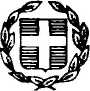 ΘΕΜΑ: Πρόσκληση εκδήλωσης ενδιαφέροντος για την οργάνωση Τριήμερης Εκπαιδευτικής Επίσκεψης στην Βουλή των Ελλήνων της Β’ Λυκείου του  Γενικού Λυκείου Καστελλίου.		Ο Διευθυντής του Γενικού Λυκείου Καστελλίου Πεδιάδας, σύμφωνα με την υπ’ αριθ. 33120/ΓΔ4/ ΦΕΚ 681/Β/6-3-2017 Υ.Α. για τις Εκδρομές-Εκπαιδευτικές Επισκέψεις μαθητών Δημοσίων και Ιδιωτικών σχολείων Δευτεροβάθμιας Εκπαίδευσης εντός και εκτός της χώρας, προκηρύσσει την εκδήλωση ενδιαφέροντος από τα Ταξιδιωτικά Γραφεία για την πραγματοποίηση τριήμερης Εκπαιδευτικής Επίσκεψης στην Βουλή των Ελλήνων της Β’ Λυκείου του Γενικού Λυκείου Καστελλίου	Γενικά χαρακτηριστικά της εκδρομήςΗ εκδρομή πρόκειται να πραγματοποιηθεί από 02 Απριλίου έως 06 Απριλίου 2020. Προβλέπεται να συμμετάσχουν  12 μαθητές  και 2 συνοδοί καθηγητές.Ενδεικτικό πρόγραμμα της εκδρομής	Πέμπτη 02/04/2020 		Συγκέντρωση στο Λιμάνι του Ηρακλείου και  αναχώρηση για Πειραιά.			Παρασκευή 03/04/2020		Άφιξη στο λιμάνι του Πειραιά.                              Πρωί: Επίσκεψη στους Δελφούς και στην Αράχωβα.   .                            Απόγευμα: Επιστροφή στο ξενοδοχείο.Βράδυ: Μετακίνηση σε ταβέρνα                             Διανυκτέρευση στην Αθήνα.	Σάββατο 04/04/2020		Πρωί: Επίσκεψη στις 10:00 στη Βουλή των Ελλήνων και στις 12:00 στο μουσείο Illusions . 		Απόγευμα: Παρακολούθηση θεατρικής παράστασης. 		Βράδυ: Μετακίνηση σε ταβέρνα		Διανυκτέρευση στην Αθήνα.	Κυριακή 05/04/2020		Πρωί: Επίσκεψη στο Μουσείο Αυτοκινήτων και στη συνέχεια στο Πλανητάριο  .                             Μεσημέρι: Επίσκεψη στο εμπορικό κέντρο  		“The Athens Mall”		Βράδυ: Αναχώρηση από Πειραιά για Ηράκλειο με πλοίο.	Δευτέρα 06/04/2020Άφιξη στο λιμάνι του Ηρακλείου. Τέλος εκδρομής.Ζητούνται:Η εκδρομή να πραγματοποιηθεί με πλοίο Ηράκλειο-Πειραιά-Ηράκλειο σε τετράκλινες καμπίνες για τους μαθητές και μονόκλινες για τους συνοδούς εκπαιδευτικούς. Τουριστικά λεωφορεία υπερυψωμένα (όχι διώροφα), με κλιματισμό, τα οποία θα είναι διαθέσιμα στους μαθητές σε όλη την διάρκεια της εκδρομής και για κάθε δραστηριότητα τους (μετακινήσεις, ξεναγήσεις, βραδινές εξόδους κ.λ.).  Τα λεωφορεία θα πρέπει να διαθέτουν όλες τις προβλεπόμενες από την κείμενη νομοθεσία προδιαγραφές (να έχουν ελεγχθεί από το ΚΤΕΟ, να είναι εφοδιασμένα με τα απαιτούμενα έγγραφα καταλληλότητας οχήματος, την επαγγελματική άδεια οδήγησης, ελαστικά σε καλή κατάσταση, πλήρως κλιματιζόμενα κλπ.), καθώς και να πληρούν όλες τις προϋποθέσεις ασφάλειας για τη μετακίνηση μαθητών (ζώνες ασφάλειας, έμπειροι οδηγοί κλπ.). Δεύτερος οδηγός όπου χρειάζεται.Καθόλη την διάρκεια της παραμονής μας στην Αθήνα να μην υπάρχει αλλαγή στο λεωφορείο.Διαμονή σε ξενοδοχεία κατηγορίας 4* και άνω, όχι πολύ  μακριά από το κέντρο, σε δωμάτια  τρίκλινα ή τετράκλινα  για τους μαθητές και μονόκλινα  για τους συνοδούς καθηγητές. Στις 04/04/2020 και 05/04/2020 να υπάρχει πρωινό στο ξενοδοχείο για μαθητές και συνοδούς.Συνοδός έμπειρος του τουριστικού γραφείου σε όλη τη διάρκεια της εκδρομής.Ξεναγός στους αρχαιολογικούς χώρους (Ακρόπολης και Μυκηνών)Υποχρεωτική Ασφάλιση Ευθύνης Διοργανωτή, όπως ορίζει η κείμενη νομοθεσία, καθώς και πρόσθετη ασφάλιση για περίπτωση ατυχήματος ή ασθένειας μαθητή ή συνοδού καθηγητή και μεταφορά του, εάν παραστεί ανάγκη.Αποδοχή από μέρους του πρακτορείου ποινικής ρήτρας, σε περίπτωση αθέτησης των όρων του συμβολαίου (εγγυητική επιστολή), με ποσό που θα καθοριστεί από το Σχολείο.Αντιμετώπιση περίπτωσης μη πραγματοποίησης της εκδρομής, λόγω ανωτέρας βίας (καιρικές συνθήκες, κλπ).Επιστροφή του ποσού συμμετοχής στην εκδρομή σε μαθητή που για λόγους ανωτέρας βίας ή ασθένειας- ματαιωθεί η συμμετοχή του στην εκδρομή.Άδεια λειτουργίας του τουριστικού πρακτορείου (ειδικό σήμα λειτουργίας του Ε.Ο.Τ).Κράτηση ξενοδοχείων (fax που να την επιβεβαιώνει) μετά την συμφωνία.Ό,τι υπάρχει στην προσφορά να επιβεβαιώνεται γραπτώς.Για τις παραπάνω υπηρεσίες ζητείται η τελική συνολική τιμή με ΦΠΑ της εκδρομής αλλά και η επιβάρυνση ανά μαθητή χωριστά. Στην συνολική τιμή και την τιμή ανά μαθητή, δεν θα περιλαμβάνονται τυχόν παροχές του γραφείου σας. Με την προσφορά θα κατατεθεί από το ταξιδιωτικό γραφείο απαραιτήτως και υπεύθυνη δήλωση ότι διαθέτει το ειδικό σήμα λειτουργίας τουριστικού γραφείου, το οποίο πρέπει να βρίσκεται σε ισχύ. Επιπλέον, στο φάκελο της προσφοράς θα υπάρχει απαραιτήτως CD με την προσφορά σε ηλεκτρονική μορφή (doc ή pdf) ώστε να είναι εύκολη η ανάρτησή της στο διαδίκτυο. Τα ενδιαφερόμενα πρακτορεία καλούνται να υποβάλουν στη Διεύθυνση του Σχολείου σφραγισμένες προσφορές σε κλειστούς φακέλους, το αργότερο μέχρι την Τρίτη 18/02/2020 ώρα 12:00 στην διεύθυνση ΛΥΚΕΙΟ ΚΑΣΤΕΛΛΙΟΥ, ΚΑΣΤΕΛΛΙ ΠΕΔΙΑΔΟΣ Τ.Κ. 70006, όπου θα περιγράφουν αναλυτικά τις προσφερόμενες υπηρεσίες που αναφέρουμε παραπάνω και θα είναι σύμφωνες με την υπ’ αρ. 33120/ΓΔ4/ ΦΕΚ 681/Β/6-3-2017 Υ.Α. και τη σχετική νομοθεσία. Η αξιολόγηση των προσφορών θα γίνει την ίδια μέρα και την ίδια ώρα, από την αρμόδια Επιτροπή, στο Γραφείο του Διευθυντή του Γενικού Λυκείου Καστελλίου.Ο ΔιευθυντήςΕμμανουήλ Μ. ΘεοδωρομανωλάκηςM.Sc. Ηλεκτρολόγος Μηχανικός ΠΕ 83